     [ А Р А Р                                                   П О С Т А Н О В Л Е Н И Е      27. 01.2015 й.                                   № 1                     27.01. 2015 г.Об отмене процедуры ликвидации         Администрация сельского поселения Старокалмашевский сельсовет муниципального района Чекмагушевский район Республики Башкортостан  постановляет:Отменить процедуру ликвидации действующей организации         Администрации сельского поселения Старокалмашевский сельсовет муниципального района Чекмагушевский район Республики Башкортостан  в связи с неправильным заполнением ликвидационной документации.Контроль за исполнением настоящего постановления оставляю за собой.Глава сельского поселения                                             А.У.МакуловБАШ[ОРТОСТАН  РЕСПУБЛИКА]ЫСА[МА{ОШ  РАЙОНЫмуниципаль районЫНЫ@И*КЕ [АЛМАШ АУЫЛ СОВЕТЫАУЫЛ  БИЛ^м^]ЕХАКИМИ^ТЕ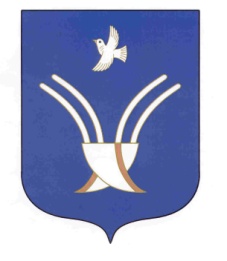 Администрация сельского поселениястарокалмашевский сельсоветмуниципального района Чекмагушевский район Республики Башкортостан